UNIWERSYTET KAZIMIERZA WIELKIEGO                                   W BYDGOSZCZYul. Chodkiewicza 30, 85 – 064 Bydgoszcz, tel. 052 341 91 00 fax. 052 360 82 06NIP 5542647568 REGON 340057695www.ukw.edu.plUKW/DZP-281-D-15/2017					         Bydgoszcz, dn. 06.11. 2017 r.dot. postępowania prowadzonego w trybie przetargu nieograniczonego na: Dostawę sprzętu komputerowego i oprogramowania.ODPOWIEDZI NA PYTANIA           Działając na podstawie art. 38 ust. 1 ustawy Prawo zamówień publicznych (Dz. U. z 2017 r. poz. 1579) Zamawiający przekazuje treść zapytań wraz z udzielonymi odpowiedziami w postępowaniu o udzielenie zamówienia publicznego na: Dostawę sprzętu komputerowego i oprogramowania.”:Pytanie 1W specyfikacji komputera w części 29 Zamawiający pisze:1. Złącza zewnętrzne min.:- 1 x D-Sub (tył)- 1 x DVI-D (tył)- 1 x HDMI (tył)- 2 x USB 3.0 (1x tył, 1x front)- 2 x USB 2.0 (1x tył, 1x front)- 1 x RJ-45 (LAN)- 2 x line in- 1 x wyjście słuchawkowe ( front )- 1 x wejście mikrofonowe ( front )- 1 x wyjście liniowe ( tył )- 1 x wejście liniowe ( tył )Proszę o sprecyzowanie ile złączy audio jack ma być na tylnym panelu płyty głównej.Odp. Zamawiający wymaga min. 2 złącza audio jack na tylnym panelu płyty głównej tj.Złącza zewnętrzne min.:- 1 x D-Sub (tył)- 1 x DVI-D (tył)- 1 x HDMI (tył)- 2 x USB 3.0 (1x tył, 1x front)- 2 x USB 2.0 (1x tył, 1x front)- 1 x RJ-45 (LAN)- 1 x wyjście słuchawkowe ( front )- 1 x wejście mikrofonowe ( front )- 1 x wyjście słuchawkowe ( tył )- 1 x wejście mikrofonowe ( tył )Zamawiający zmodyfikuje treść formularza cenowego dla części 29 w specyfikacji komputera w celu doprecyzowania opisu przedmiotu zamówienia.MODYFIKACJA TREŚCI SIWZ           Działając na podstawie art. 38 ust. 4 ustawy Prawo zamówień publicznych (Dz. U. z 2017 r. poz. 1579) Zamawiający dokonuje modyfikacji formularza cenowego dla części 29 zgodnie z udzieloną odpowiedzią na pytanie.Zmodyfikowany formularz cenowy dla części 29 stanowi załącznik do niniejszego pisma.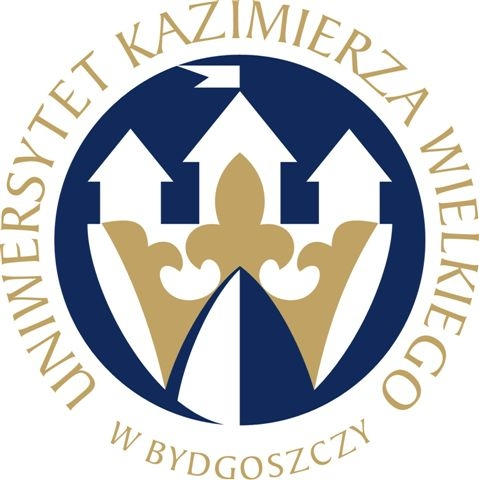 